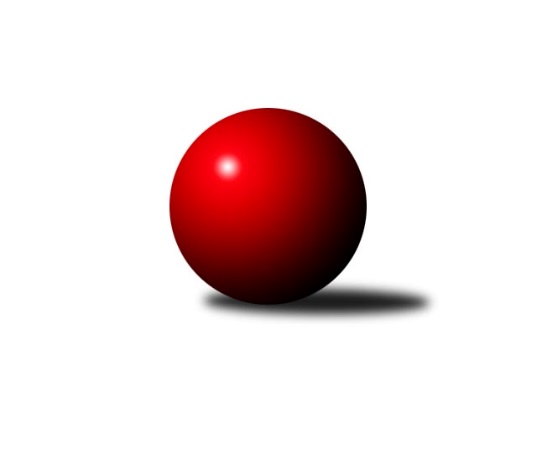 Č.10Ročník 2021/2022	22.11.2021Nejlepšího výkonu v tomto kole: 3106 dosáhlo družstvo: TJ Baník Stříbro BSdružený Přebor Plzeňska 2021/2022Výsledky 10. kolaSouhrnný přehled výsledků:CB Dobřany C	- TJ Baník Stříbro B	3:5	3102:3106	15.0:9.0	22.11.SK Škoda VS Plzeň C	- TJ Sokol Plzeň V D	4:4	2804:2802	12.0:12.0	22.11.TJ Sokol Plzeň V C	- SK Škoda VS Plzeň D	5:3	2914:2755	15.0:9.0	22.11.TJ Dobřany C	- TJ Přeštice A	2:6	2317:2405	12.0:12.0	22.11.TJ Baník Stříbro C	- SKK Rokycany C	5:3	2879:2803	13.0:11.0	22.11.Tabulka družstev:	1.	TJ Baník Stříbro B	9	9	0	0	57.5 : 14.5 	135.5 : 80.5 	 2910	18	2.	TJ Přeštice A	10	9	0	1	62.0 : 18.0 	160.0 : 80.0 	 2807	18	3.	TJ Dobřany C	9	6	1	2	40.0 : 32.0 	107.0 : 109.0 	 2726	13	4.	CB Dobřany C	9	5	0	4	41.5 : 30.5 	124.0 : 92.0 	 2919	10	5.	SKK Rokycany C	9	5	0	4	34.0 : 38.0 	104.5 : 111.5 	 2815	10	6.	SK Škoda VS Plzeň C	9	4	1	4	35.5 : 36.5 	105.0 : 111.0 	 2776	9	7.	TJ Baník Stříbro C	9	4	0	5	31.0 : 41.0 	102.5 : 113.5 	 2726	8	8.	TJ Sokol Plzeň V D	9	2	1	6	30.0 : 42.0 	103.0 : 113.0 	 2684	5	9.	SK Škoda VS Plzeň D	9	2	1	6	30.0 : 42.0 	96.0 : 120.0 	 2666	5	10.	TJ Sokol Plzeň V C	9	1	0	8	23.5 : 48.5 	92.5 : 123.5 	 2669	2	11.	TJ Slavoj Plzeň C	9	1	0	8	15.0 : 57.0 	70.0 : 146.0 	 2621	2Podrobné výsledky kola:	 CB Dobřany C	3102	3:5	3106	TJ Baník Stříbro B	Josef Fišer	121 	 139 	 141 	135	536 	 4:0 	 465 	 111	107 	 130	117	Jiří Hůrka	Vendula Blechová	137 	 128 	 118 	119	502 	 2:2 	 513 	 118	121 	 134	140	Michal Duchek	Radek Böhm	137 	 118 	 115 	137	507 	 2:2 	 545 	 127	164 	 128	126	Zuzana Záveská	Zdeňka Nová	143 	 128 	 119 	129	519 	 3:1 	 503 	 116	123 	 146	118	Václav Dubec	Ivana Zrůstková	88 	 115 	 141 	122	466 	 1:3 	 530 	 138	152 	 110	130	Zdeněk Urban	Nikola Přibáňová	144 	 134 	 141 	153	572 	 3:1 	 550 	 145	123 	 135	147	Stanislav Zoubekrozhodčí: Dominik NovotnýNejlepší výkon utkání: 572 - Nikola Přibáňová	 SK Škoda VS Plzeň C	2804	4:4	2802	TJ Sokol Plzeň V D	Jaroslav Martínek	113 	 105 	 121 	90	429 	 2:2 	 452 	 104	124 	 115	109	Jiří Diviš	Stanislav Hittman	110 	 116 	 107 	113	446 	 1:3 	 469 	 114	120 	 102	133	Karel Konvář	Josef Kotlín	113 	 103 	 119 	127	462 	 2:2 	 475 	 124	116 	 113	122	Jan Valdman	Karel Jindra	102 	 101 	 114 	108	425 	 2:2 	 406 	 90	105 	 92	119	Jiří Karlík	Jan Vaník	115 	 121 	 118 	148	502 	 3:1 	 450 	 125	108 	 110	107	Petr Diviš	Karel Uxa	124 	 146 	 150 	120	540 	 2:2 	 550 	 136	135 	 140	139	Pavel Kučerarozhodčí: vedoucí družstevNejlepší výkon utkání: 550 - Pavel Kučera	 TJ Sokol Plzeň V C	2914	5:3	2755	SK Škoda VS Plzeň D	Václav Pavlíček	127 	 92 	 102 	130	451 	 2:2 	 484 	 113	126 	 124	121	Šárka Sýkorová	Jan Jirovský	128 	 111 	 103 	104	446 	 2:2 	 427 	 89	107 	 125	106	Václava Flaišhanzová	František Vaněček	86 	 119 	 114 	116	435 	 2:2 	 514 	 123	118 	 158	115	Miloslav Kolařík	Patrik Kolář	138 	 139 	 121 	156	554 	 4:0 	 379 	 90	106 	 93	90	Jiří Hebr	Libor Pelcman	118 	 127 	 141 	125	511 	 3:1 	 433 	 126	89 	 114	104	Milan Novák	Josef Tětek	131 	 121 	 137 	128	517 	 2:2 	 518 	 141	134 	 127	116	Zdeněk Weiglrozhodčí: Patrik KolářNejlepší výkon utkání: 554 - Patrik Kolář	 TJ Dobřany C	2317	2:6	2405	TJ Přeštice A	Jan Mertl	150 	 61 	 136 	44	391 	 2:2 	 407 	 143	68 	 135	61	Roman Janota	Kamil Schovánek	135 	 26 	 147 	54	362 	 3:1 	 374 	 127	63 	 141	43	Josef Michal	Petr Trdlička	131 	 53 	 110 	71	365 	 0:4 	 430 	 146	68 	 138	78	Karel Vavřička	Petr Sloup	139 	 53 	 132 	48	372 	 2:2 	 393 	 131	51 	 142	69	Josef Hora	Jiří Jelínek	146 	 81 	 130 	61	418 	 3:1 	 390 	 143	63 	 122	62	Miroslav Šteffl	Milan Gleissner	149 	 62 	 137 	61	409 	 2:2 	 411 	 135	49 	 155	72	Milan Kubátrozhodčí: Martin KrištofNejlepší výkon utkání: 430 - Karel Vavřička	 TJ Baník Stříbro C	2879	5:3	2803	SKK Rokycany C	Martin Andrš	124 	 100 	 123 	102	449 	 2:2 	 463 	 115	111 	 116	121	Pavel Andrlík st.	Miroslav Hrad	124 	 117 	 137 	144	522 	 3:1 	 483 	 131	109 	 132	111	Petr Bohuslav	Jaroslav Solový	116 	 103 	 114 	94	427 	 0:4 	 485 	 125	132 	 126	102	David Wohlmuth	Milan Vlček	106 	 134 	 122 	119	481 	 1:3 	 496 	 108	137 	 109	142	Jiří Vavřička	Petr Beneš	119 	 132 	 115 	125	491 	 3:1 	 479 	 127	117 	 112	123	Lukáš Kiráľ	Pavel Spisar	130 	 118 	 130 	131	509 	 4:0 	 397 	 102	98 	 98	99	Václav Webr *1rozhodčí: Vladimír Šragastřídání: *1 od 61. hodu Jan UngrNejlepší výkon utkání: 522 - Miroslav HradPořadí jednotlivců:	jméno hráče	družstvo	celkem	plné	dorážka	chyby	poměr kuž.	Maximum	1.	David Junek 	TJ Baník Stříbro B	551.61	360.2	191.4	3.8	4/6	(568)	2.	Josef Fišer 	CB Dobřany C	525.00	355.5	169.5	7.0	4/5	(547)	3.	Zdeněk Weigl 	SK Škoda VS Plzeň D	521.25	358.7	162.6	8.6	5/5	(550)	4.	Karel Vavřička 	TJ Přeštice A	517.44	356.6	160.8	6.7	5/6	(540)	5.	Pavel Spisar 	TJ Baník Stříbro C	516.92	357.4	159.6	6.5	3/3	(543.6)	6.	Jiří Vavřička 	SKK Rokycany C	514.50	356.1	158.4	10.7	4/4	(567)	7.	Josef Tětek 	TJ Sokol Plzeň V C	513.96	353.5	160.4	9.8	5/5	(530)	8.	Milan Kubát 	TJ Přeštice A	513.79	350.7	163.0	7.9	6/6	(575)	9.	Stanislav Zoubek 	TJ Baník Stříbro B	512.74	356.5	156.2	9.6	6/6	(557)	10.	Miroslav Šteffl 	TJ Přeštice A	512.62	354.3	158.4	8.3	6/6	(567)	11.	Jan Valdman 	SKK Rokycany C	512.50	358.2	154.3	9.8	3/4	(559)	12.	Zdeňka Nová 	CB Dobřany C	510.29	364.3	146.0	10.8	5/5	(546)	13.	Kamila Novotná 	CB Dobřany C	509.68	351.7	158.0	10.7	5/5	(558)	14.	Jan Vaník 	SK Škoda VS Plzeň C	507.06	348.3	158.8	9.8	4/5	(526)	15.	Karel Uxa 	SK Škoda VS Plzeň C	506.00	351.9	154.1	8.2	5/5	(551)	16.	Patrik Kolář 	TJ Sokol Plzeň V C	504.72	354.5	150.2	9.7	5/5	(554)	17.	Pavel Andrlík  st.	SKK Rokycany C	504.45	354.4	150.0	11.8	4/4	(570)	18.	Martin Krištof 	TJ Dobřany C	504.28	350.5	153.8	8.1	5/5	(561)	19.	Zuzana Záveská 	TJ Baník Stříbro B	503.55	344.5	159.1	7.9	6/6	(545)	20.	Karel Smrž 	TJ Baník Stříbro C	502.28	358.0	144.3	12.5	3/3	(541)	21.	Milan Šimek 	CB Dobřany C	501.80	352.9	148.9	12.0	4/5	(542)	22.	Roman Janota 	TJ Přeštice A	498.05	340.1	158.0	7.7	4/6	(556.8)	23.	Jaroslav Zavadil 	TJ Přeštice A	496.75	352.3	144.5	13.6	4/6	(513)	24.	Milan Vlček 	TJ Baník Stříbro C	495.75	350.0	145.8	13.1	2/3	(520)	25.	Karel Konvář 	TJ Sokol Plzeň V D	495.67	342.7	152.9	10.2	5/5	(541)	26.	Václav Dubec 	TJ Baník Stříbro B	495.40	346.0	149.4	11.9	5/6	(519)	27.	Miloslav Kolařík 	SK Škoda VS Plzeň D	493.84	340.2	153.7	10.9	5/5	(542)	28.	Jan Kraus 	TJ Slavoj Plzeň C	492.08	345.0	147.1	12.5	5/5	(539)	29.	Petr Bohuslav 	SKK Rokycany C	491.97	346.4	145.6	12.4	4/4	(550)	30.	Zdeněk Urban 	TJ Baník Stříbro B	491.15	337.0	154.2	9.4	6/6	(530)	31.	Lukáš Kiráľ 	SKK Rokycany C	489.86	344.6	145.3	10.8	4/4	(563)	32.	Petr Beneš 	TJ Baník Stříbro C	486.87	325.5	161.3	10.1	3/3	(527)	33.	David Wohlmuth 	SKK Rokycany C	485.56	336.3	149.3	12.2	3/4	(532)	34.	Josef Hora 	TJ Přeštice A	485.44	343.8	141.7	10.1	5/6	(566.4)	35.	Jiří Jelínek 	TJ Dobřany C	482.05	333.4	148.7	12.1	4/5	(510)	36.	Vendula Blechová 	CB Dobřany C	481.36	341.5	139.9	14.5	5/5	(502)	37.	Jan Ungr 	SKK Rokycany C	481.03	334.2	146.8	10.7	4/4	(517)	38.	Pavel Basl 	TJ Baník Stříbro C	480.13	344.4	135.8	11.3	3/3	(509)	39.	Milan Gleissner 	TJ Dobřany C	479.52	335.7	143.8	11.4	5/5	(506)	40.	Libor Pelcman 	TJ Sokol Plzeň V C	478.52	331.9	146.6	12.7	5/5	(549)	41.	Dalibor Henrich 	TJ Slavoj Plzeň C	476.16	341.8	134.4	13.9	5/5	(507)	42.	Jan Jirovský 	TJ Sokol Plzeň V C	474.89	334.6	140.3	11.0	5/5	(540)	43.	Josef Kotlín 	SK Škoda VS Plzeň C	474.00	329.4	144.6	9.3	5/5	(495.6)	44.	Šárka Sýkorová 	SK Škoda VS Plzeň D	471.33	333.5	137.9	13.2	5/5	(492)	45.	Martin Andrš 	TJ Baník Stříbro C	470.26	324.9	145.3	14.5	3/3	(481)	46.	Karel Jindra 	SK Škoda VS Plzeň C	470.16	331.2	139.0	15.2	5/5	(519)	47.	Miroslav Hrad 	TJ Baník Stříbro C	469.90	331.9	138.0	11.1	3/3	(522)	48.	Jan Mertl 	TJ Dobřany C	469.70	331.9	137.8	14.0	4/5	(549)	49.	Petr Sloup 	TJ Dobřany C	469.56	330.8	138.8	11.2	5/5	(518.4)	50.	Jaroslav Martínek 	SK Škoda VS Plzeň C	468.48	333.8	134.7	13.5	5/5	(501)	51.	Josef Michal 	TJ Přeštice A	468.10	345.0	123.1	17.9	6/6	(548)	52.	Stanislav Hittman 	SK Škoda VS Plzeň C	463.92	337.4	126.5	13.4	5/5	(485)	53.	Jiří Hůrka 	TJ Baník Stříbro B	461.78	327.8	134.0	13.2	6/6	(557)	54.	Václav Bečvářík 	TJ Sokol Plzeň V D	457.00	333.7	123.3	18.1	5/5	(491)	55.	Václava Flaišhanzová 	SK Škoda VS Plzeň D	451.10	318.3	132.8	16.5	5/5	(510)	56.	František Vaněček 	TJ Sokol Plzeň V C	450.88	324.5	126.4	16.8	5/5	(488)	57.	Václav Pavlíček 	TJ Sokol Plzeň V C	449.00	328.0	121.0	18.3	4/5	(499)	58.	Václav Webr 	SKK Rokycany C	448.13	316.3	131.8	17.3	3/4	(462)	59.	Jiří Karlík 	TJ Sokol Plzeň V D	442.90	312.3	130.6	16.5	5/5	(480)	60.	Veronika Nováková 	TJ Slavoj Plzeň C	435.46	311.6	123.9	17.1	4/5	(478)	61.	Jaromír Kotas 	TJ Slavoj Plzeň C	435.33	318.5	116.8	17.5	5/5	(446)	62.	Jaroslav Solový 	TJ Baník Stříbro C	414.75	295.0	119.8	16.8	2/3	(427)	63.	Jiří Hebr 	SK Škoda VS Plzeň D	412.50	302.5	110.0	21.2	5/5	(449)	64.	Jiří Diviš 	TJ Sokol Plzeň V D	405.58	287.2	118.4	17.8	5/5	(452)		Nikola Přibáňová 	CB Dobřany C	572.00	376.0	196.0	4.0	1/5	(572)		Ondřej Musil 	CB Dobřany C	544.00	371.5	172.5	6.8	2/5	(584)		Zbyněk Hirschl 	TJ Přeštice A	524.40	369.6	154.8	6.0	1/6	(553.2)		Pavel Kučera 	TJ Sokol Plzeň V D	521.33	354.3	167.0	7.0	3/5	(550)		Ivana Zrůstková 	CB Dobřany C	514.50	355.2	159.3	10.0	3/5	(547)		Michal Duchek 	TJ Baník Stříbro B	513.00	348.0	165.0	9.0	1/6	(513)		Vlastimil Valenta 	TJ Sokol Plzeň V D	494.47	343.2	151.3	9.8	3/5	(525)		Zdeněk Jeremiáš 	TJ Slavoj Plzeň C	478.80	358.8	120.0	9.6	1/5	(478.8)		Zdeněk Eichler 	CB Dobřany C	477.50	340.9	136.6	13.9	2/5	(540)		Radek Böhm 	CB Dobřany C	474.47	347.6	126.8	15.4	3/5	(518)		Vladimír Kepl 	TJ Sokol Plzeň V D	473.37	331.0	142.3	14.8	3/5	(506)		Jan Vlach 	TJ Baník Stříbro B	469.30	356.8	112.5	18.4	2/6	(479)		Petr Diviš 	TJ Sokol Plzeň V D	468.00	338.3	129.7	12.9	3/5	(542)		Michal Drugda 	TJ Slavoj Plzeň C	465.56	336.0	129.6	14.3	3/5	(514)		Václav Štych 	TJ Dobřany C	458.17	326.6	131.5	14.8	3/5	(513.6)		Radek Špot 	TJ Přeštice A	451.20	334.8	116.4	14.4	1/6	(451.2)		Josef Duchek 	TJ Přeštice A	449.70	326.6	123.1	18.7	2/6	(486)		Karel Majner 	SK Škoda VS Plzeň D	449.38	335.2	114.2	17.7	3/5	(505)		Iva Černá 	TJ Slavoj Plzeň C	441.60	320.8	120.9	11.0	2/5	(472)		Petr Trdlička 	TJ Dobřany C	440.70	325.5	115.2	16.7	3/5	(476.4)		Pavel Jeremiáš 	SK Škoda VS Plzeň C	432.40	331.2	101.2	23.4	2/5	(452)		Kamil Schovánek 	TJ Dobřany C	423.93	320.3	103.6	20.3	3/5	(434.4)		Milan Novák 	SK Škoda VS Plzeň D	407.33	299.0	108.3	26.0	3/5	(433)		Kristýna Šafaříková 	SK Škoda VS Plzeň D	382.50	276.5	106.0	17.5	2/5	(390)		Jana Jirovská 	TJ Sokol Plzeň V D	381.00	294.0	87.0	19.0	1/5	(381)		Lenka Rychnavská 	TJ Slavoj Plzeň C	367.00	276.0	91.0	27.0	1/5	(367)		Jaroslav Honsa 	TJ Slavoj Plzeň C	365.00	266.0	99.0	26.0	1/5	(365)Sportovně technické informace:Starty náhradníků:registrační číslo	jméno a příjmení 	datum startu 	družstvo	číslo startu
Hráči dopsaní na soupisku:registrační číslo	jméno a příjmení 	datum startu 	družstvo	18922	Michal Duchek	22.11.2021	TJ Baník Stříbro B	22522	Nikola Přibáňová	22.11.2021	CB Dobřany C	Program dalšího kola:11. kolo29.11.2021	po	17:00	TJ Baník Stříbro B - TJ Dobřany C	29.11.2021	po	17:00	SK Škoda VS Plzeň D - CB Dobřany C	29.11.2021	po	17:00	TJ Sokol Plzeň V D - TJ Sokol Plzeň V C	29.11.2021	po	17:00	SKK Rokycany C - SK Škoda VS Plzeň C	29.11.2021	po	17:00	TJ Slavoj Plzeň C - TJ Baník Stříbro C				TJ Přeštice A - -- volný los --	Nejlepší šestka kola - absolutněNejlepší šestka kola - absolutněNejlepší šestka kola - absolutněNejlepší šestka kola - absolutněNejlepší šestka kola - dle průměru kuželenNejlepší šestka kola - dle průměru kuželenNejlepší šestka kola - dle průměru kuželenNejlepší šestka kola - dle průměru kuželenNejlepší šestka kola - dle průměru kuželenPočetJménoNázev týmuVýkonPočetJménoNázev týmuPrůměr (%)Výkon1xNikola PřibáňováCB Dobřany C5723xPavel KučeraPlzeň V D117.615502xPatrik KolářPlzeň V C5543xKarel UxaŠk. Plzeň C115.475402xStanislav ZoubekTJ Baník Stříbr5503xPatrik KolářPlzeň V C115.35541xPavel KučeraPlzeň V D5501xNikola PřibáňováCB Dobřany C111.375721xZuzana ZáveskáTJ Baník Stříbr5452xKarel VavřičkaPřeštice A109.544302xKarel UxaŠk. Plzeň C5402xZdeněk WeiglŠk. Plzeň D107.8518